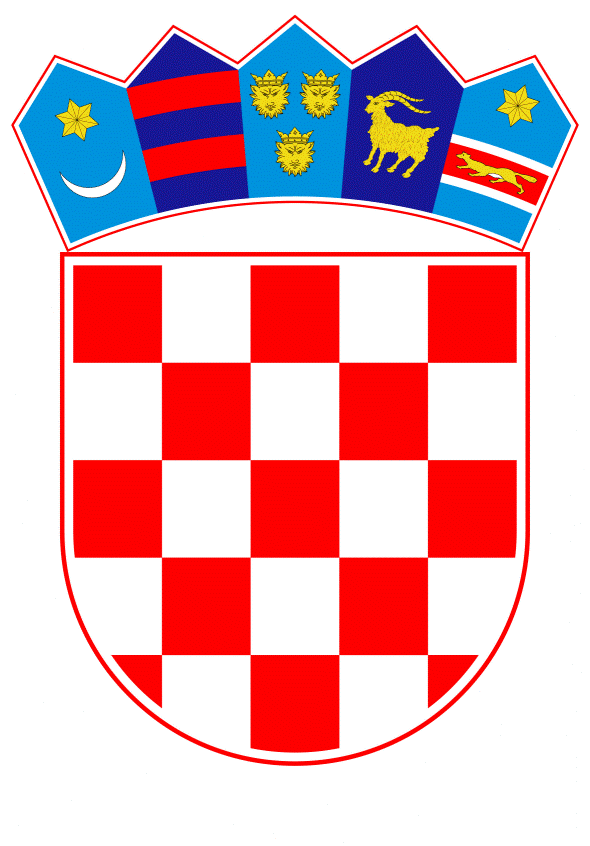 VLADA REPUBLIKE HRVATSKEZagreb, 20. siječnja 2023.______________________________________________________________________________________________________________________________________________________________________________________________________________________________________________________PrijedlogKlasa:Urbroj:Zagreb,PREDSJEDNIKU HRVATSKOGA SABORAPREDMET:	Izvješće o radu Programskog vijeća HRT-a i provedbi programskih načela i obveza HRT-a utvrđenih Zakonom o HRT-u i Ugovorom između Hrvatske radiotelevizije i Vlade Republike Hrvatske za razdoblje od 1. siječnja 2021. do 31. prosinca 2021. godine - mišljenje VladeVeza:	Pismo Hrvatskoga sabora, KLASA: 021-03/22-09/76, URBROJ: 65-22-03, od 29. studenoga 2022.Na temelju članka 122. stavka 2. Poslovnika Hrvatskoga sabora („Narodne novine“, br. 81/13., 113/16., 69/17., 29/18., 53/20., 119/20. – Odluka Ustavnog suda Republike Hrvatske i 123/20.), Vlada Republike Hrvatske o Izvješću o radu Programskog vijeća HRT-a i provedbi programskih načela i obveza HRT-a utvrđenih Zakonom o HRT-u i Ugovorom između Hrvatske radiotelevizije i Vlade Republike Hrvatske za razdoblje od 1. siječnja 2021. do 31. prosinca 2021. godine, daje sljedećeM I Š L J E N J EVlada Republike Hrvatske predlaže Hrvatskome saboru da prihvati Izvješće o radu Programskog vijeća HRT-a i provedbi programskih načela i obveza HRT-a utvrđenih Zakonom o HRT-u i Ugovorom između Hrvatske radiotelevizije i Vlade Republike Hrvatske za razdoblje od 1. siječnja 2021. do 31. prosinca 2021. godine (u daljnjem tekstu: Izvješće o radu Programskog vijeća HRT-a za 2021. godinu), koje je predsjedniku Hrvatskoga sabora podnijelo Programsko vijeće HRT-a, aktom od 28. studenog 2022., uz sljedeće napomene:Programsko vijeće HRT-a raspravljalo je i primilo na znanje na sjednici 21. rujna 2022. Izvješće o ostvarenju ciljeva i obveza iz Ugovora s Vladom RH za 2021. godinu i Dodatak Izvješću o provedbi Ugovora o ostvarenju ciljeva i obveza iz Ugovora s Vladom RH za 2021. godinu te je na osnovu njega sastavljeno Izvješće o radu Programskog vijeća HRT-a za 2021. godinu. Ističemo da je u odnosu na prethodno izvješće došlo do pomaka u izradi istoga, no ponavljamo kako Programsko vijeće HRT-a u svom izvješću mora iznositi konkretna mišljenja i stavove, a ne ga temeljiti na Izvješću o ostvarenju ciljeva i obveza iz Ugovora s Vladom RH za 2021. godinu – Programske jedinice Program HRT-a.Vlada Republike Hrvatske ponovo predlaže da Programsko vijeće HRT-a ubuduće dostavlja svoja izvješća najkasnije do kraja mjeseca lipnja za prethodnu godinu.Za svoje predstavnike, koji će u vezi s iznesenim mišljenjem biti nazočni na sjednicama Hrvatskoga sabora i njegovih radnih tijela, Vlada je odredila ministricu kulture i medija dr. sc. Ninu Obuljen Koržinek i državne tajnike dr. sc. Ivicu Poljička i Krešimira Partla. 	PREDSJEDNIK	mr. sc. Andrej PlenkovićPredlagatelj:Ministarstvo kulture i medijaPredmet:Izvješće o radu Programskog vijeća HRT-a i provedbi programskih načela i obveza HRT-a utvrđenih Zakonom o HRT-u i Ugovorom između Hrvatske radiotelevizije i Vlade Republike Hrvatske za razdoblje od 1. siječnja 2021. do 31. prosinca 2021. godine